АДМИНИСТРАЦИЯ ДНЕПРОВСКОГО СЕЛЬСКОГО ПОСЕЛЕНИЯ НОВОДУГИНСКОГО РАЙОНА СМОЛЕНСКОЙ ОБЛАСТИПОСТАНОВЛЕНИЕот «04»  апреля   2018г.                                                         №14      О  внесении изменений  в  постановлениеАдминистрации Днепровского  сельскогопоселения        Новодугинского      района Смоленской области №115 от 10.11.2017«Об       утверждении        муниципальной  целевой     программы        «Газификация      сельских             населенных         пунктов    муниципального                      образованияДнепровское         сельское         поселениеНоводугинского        района   Смоленскойобласти на 2016-2020 годы     В соответствии с Федеральным законом от 06.10.2003 N 131-ФЗ "Об общих принципах организации местного самоуправления в Российской Федерации", п. 4 ст. 7 главы 3 Устава Днепровского сельского поселения  Новодугинского района Смоленской областиАдминистрация Днепровского сельского поселения Новодугинского района Смоленской области постановляет:1. Внести в постановление Администрации Днепровского сельского поселения Новодугинского района Смоленской области №115 от 10.11.2017 «Об утверждении муниципальной  целевой программы «Газификация сельских населенных пунктов муниципального образования Днепровское сельское поселения Новодугинского  района Смоленской области" на 2016 -2020 годы»  следующие изменения:1) муниципальную программу изложить в следующей редакции:«МУНИЦИПАЛЬНАЯ   ПРОГРАММА«ГАЗИФИКАЦИЯ СЕЛЬСКИХ НАСЕЛЕННЫХ ПУНКТОВ МУНИЦИПАЛЬНОГО ОБРАЗОВАНИЯ  ДНЕПРОВСКОЕ СЕЛЬСКОЕ ПОСЕЛЕНИЕ НОВОДУГИНСКОГО  РАЙОНА СМОЛЕНСКОЙ ОБЛАСТИНА 2016 -2020 ГОДЫ»Паспорт Программы1. Содержание проблемы и обоснование необходимости её решения программно-целевым методом.          Сельское хозяйство- важная отрасль экономики муниципального образования Днепровское сельское поселение Новодугинского района Смоленской области. Социальная сфера на селе требует развития и совершенства, существует отставание села от города по уровню и условиям жизни.         Основная часть сельского жилищного фонда в муниципальном образовании Днепровское сельское поселение Новодугинского района Смоленской области не имеет элементарных коммунальных удобств.         В результате отсутствия инвестиций объемы строительства объектов социальной сферы и инженерной инфраструктуры в сельской местности недостаточны, увеличился сверхнормативный износ их основных фондов, сопровождающийся сокращением имеющихся объектов социальной сферы и систем жизнеобеспечения.        Ухудшается демографическая ситуация. Сельское население за последнее десятилетие сократилось. Продолжается тенденция сокращения трудовых кадров, занятых в сельском хозяйстве. Повсеместно наблюдается дефицит квалифицированных кадров, вызванный низким уровнем и качеством жизни в сельской местности.         Исходя из задач социально-экономической политики на ближайший период и долгосрочную перспективу, для преодоления сложного положения в сфере социального развития села необходимо проведение упреждающих мероприятий.        Таким образом, необходимость реализации МЦП «Газификация села» и финансирования за счет средств  бюджета Днепровского сельского поселения обусловлена:        - социально-политической остротой проблемы и её значением. Для устойчивого социально-экономического развития сельского поселения и эффективного функционирования агропромышленного производства необходима финансовая поддержка развития социальной сферы и инженерной инфраструктуры на селе, а также несельскохозяйственных видов деятельности в сельской местности, расширения рынка труда, развития процессов самоуправления в сельской местности в целях активизации человеческого потенциала;       - межотраслевым и межведомственным характером проблемы, необходимостью привлечения к её решению органов местного самоуправления, общественных объединений сельских жителей. Удаленность сельских населенных пунктов от центральных усадьб и районного центра предопределяет их автономное жизнеобеспечение применения комплексного подхода к развитию Днепровского сельского поселения Новодугинского района Смоленской области;     - необходимостью приоритетной финансовой поддержки развития социальной сферы и инженерного обустройства сельских территорий.     Без финансовой поддержки федерального и областного бюджетов, бюджета Днепровского сельского поселения в современных условиях сельское поселение не в состоянии эффективно участвовать в проведении социальных реформ, в удовлетворении основных жизненных потребностей проживающего на их территории населения.      Одним из важнейших факторов, влияющих на качество жизни, является газификация домовладений. Наличие газа позволит значительно снизить физические затраты граждан на отопление жилья, облегчит приготовление пищи, проведение санитарно-гигиенических мероприятий.       На территории Днепровского сельского поселения Новодугинского района Смоленской области расположено 66 населенных пунктов, из них с населением 37 населенных пунктов, газифицировано 3 населенных пункта. Процент газификации по состоянию на 01.01.2015 года составил 9,6%.        Учитывая, что на 1 января 2015 года число граждан, постоянно проживающих в сельской местности на территории сельского поселения, которые  не имеют возможности использовать природный газ в быту, около 700 человек, приоритетной задачей настоящей Программы является развитие системы газоснабжения населенных пунктов Днепровского сельского поселения Новодугинского района Смоленской области.       Развитие газификации в сельском поселении позволило снабдить самым дешевым энергоносителем как жилые дома, так и объекты социальной сферы на селе.       Наличие газа в селе значительно снизило физические затраты граждан на отопление жилья, облегчило приготовление пищи, проведение санитарно-гигиенических мероприятий.        В связи с тем, что количество не газифицированных населенных пунктов в сельском поселении остаётся значительным МЦП « Газификация сельских населенных пунктов муниципального образования Днепровское сельское
поселение Новодугинского района  Смоленской  области
на 2016-2020 годы»   предусматривает плановое, поэтапное строительство объектов газификации в сельской местности Днепровского сельского поселения.        Исполнение плановых мероприятий позволит построить 25,0 км газопроводов, увеличить количество газифицированных домов и квартир в многоквартирных домах в уже газифицированных населенных пунктах сельского поселения до 70%                                   2. Цели, задачи и целевые  показатели Программы.Основными целями настоящей Программы являются:- повышение уровня газификации жилищно-коммунального хозяйства, промышленных и иных организаций на территории муниципального образования Днепровское сельское поселение Новодугинского района Смоленской области.В результате реализации мероприятий настоящей Программы предполагается:- проложить около 25,0 км газораспределительных сетей, создать условия для использования децентрализованных источников отопления;- обеспечить более 400 человек, постоянно проживающих в сельской местности Днепровского сельского поселения Новодугинского района Смоленской области возможностью пользоваться природным газом.- довести уровень газификации населенных пунктов, домов и квартир многоквартирных домов сетевым газом до 50%.3. Перечень программных мероприятий. Программные мероприятия (приложение №1)                   4. Обоснование ресурсного обеспечения программы.Для реализации мероприятий настоящей Программы необходимо привлечь 5370,7 тыс.рублей, из них:на проектно-изыскательские работы – 150,0тыс. рублей;на выполнение строительно-монтажных работ – 307,4 тыс. рублей.В том числе по годам:2016 год – 1622,5 тыс. рублей;2017 год – 2825,7 тыс.рублей.2018 год- 772,5 тыс.рублей2019 год-100 тыс.рублей2020 год – 50,0 тыс.рублейИсточниками финансирования Программы являются:- средства местного бюджета;- средства федерального и областного бюджетов;- иные источники, разрешенные законодательством Российской Федерации.                                   5. Механизм реализации программы.При финансировании соответствующих мероприятий МЦП «Газификация села» средства федерального и областного бюджетов предоставляются бюджетам муниципальных образований в сфере субсидий.Порядок предоставления субсидий из федерального и областного бюджетов устанавливается нормативным правовым актом Администрации Смоленской области.Отбор исполнителей мероприятий МЦП «Газификация села» из числа юридических лиц и физических лиц осуществляется по результатам проведенных аукционов в электронной форме.Метод реализации программы – программно- целевой.В ходе реализации программы ожидается достижение следующих социально- экономических результатов: строительство за 2016-2020 годы 25 км. сетей газоснабжения; уровень газификации жилищного фонда составит  70 процентов.СИСТЕМА ПРОГРАММНЫХ МЕРОПРИЯТИЙ1.Развитие газификации  в сельской местности Днепровского сельского поселения Новодугинского района Смоленской области предполагает повышение уровня снабжения природным газом сельского населения и создание комфортных условий труда и быта. МЦП «Газификация сельских населенных пунктов» предусматривается осуществление строительства сетей газопровода высокого и низкого давления.Объемы финансирования капитальных вложений в развитие газификации в сельской местности Днепровского сельского поселения по мероприятиям МЦП «Газификация сельских населенных пунктов» на 2016-2020 годы приведены соответственно в таблице №1.Конкретизацию мероприятий МЦП «Газификация села» по развитию газификации в сельской местности Днепровского сельского поселения на 2016-2020 годы предполагается осуществлять ежегодно, начиная с 2016 года, путем внесения изменений в МЦП «Газификация сельских населенных пунктов».   Приложение № 1к  муниципальной целевой программе «Газификация сельских населенных пунктов» на 2016-2020 годы   муниципального образования Днепровское сельское поселение Новодугинского района Смоленской областиМ Е Р О П Р И Я Т И Я муниципальной  целевой программы «Газификация сельских населенных пунктовна 2016-2020 годы » муниципального образования Днепровское сельское поселения Новодугинского района Смоленской области»                                                     	2. Настоящее постановление подлежит обнародованию.3. Контроль за исполнением настоящего постановления оставляю за собой.Глава АдминистрацииДнепровского сельского поселенияНоводугинского района Смоленской области                                   А.Г.СмородкинаНаименование Программы Муниципальная   программа " Газификация сельских населенных пунктов муниципального образования Днепровское сельское
поселение Новодугинского района  Смоленской  области"
на 2016-2020 годы»                                     Основание    для        
необходимости          
разработки Программы   Постановление Правительства Российской Федерации от 15.07.2013 №598 «О федеральной целевой программе «Устойчивое развитие сельских территорий на 2014-2017 годы и на период до 2020 года»», статья 179 Бюджетного кодекса Российской Федерации (в ред. Федерального закона от07.05.2013 № 104-ФЗ), постановление Администрации Смоленской области от 20.11.2013 № 928 (ред. от 03.12.2013) «Об утверждении  областной государственной программы «Развитие сельского хозяйства и регулирование рынков сельскохозяйственной продукции, сырья и продовольствия в Смоленской области в 2014-2020 годы», постановлением Администрации Днепровского сельского поселения Новодугинского района Смоленской области от 12.11.2013 №31 «Об утверждении Порядка принятия решения о разработке муниципальных программ, их формирования и реализации» Заказчик Программы     Администрация  Днепровского сельского  поселения
Новодугинского района Смоленской области             Разработчик Программы  Администрация  Днепровского сельского  поселения
Новодугинского района Смоленской области             Основные цели и  задачи
Программы              цели Программы:                                  
Повышение уровня газификации сельской местности муниципального образования Днепровское сельское поселение Новодугинского района Смоленской областиСроки        реализации
Программы              2016-2020 годы                                         Объемы   и    источники
финансирования         
Программы              Общий объем финансирования Программы составляет            
5370,7тыс. рублей, в том числе за счет средств бюджета Днепровского сельского поселения Новодугинского района Смоленской области 5370,7 тыс.рублей.Ожидаемые      конечные
результаты   реализации
Программы -обеспечение сельского поселения системой газоснабжения;- увеличить количество газифицированных населенных пунктовна 30%в том числе:в том числе:в том числе:в том числе:Срок исполненияОбъем финансо-вого обеспечения – всего (тыс.рубОбъем финансо-вого обеспечения – всего (тыс.рубЗа счет средств федерального бюджетаЗа счет средств областного бюджета За счет средств сельских поселенийЗа счет внебюджетных средствОтветственные исполнителиОжидаемые результатыОжидаемые результаты123345678991. Развитие газификации в сельской местности1. Развитие газификации в сельской местности1. Развитие газификации в сельской местности1. Развитие газификации в сельской местности1. Развитие газификации в сельской местности1. Развитие газификации в сельской местности1. Развитие газификации в сельской местности1. Развитие газификации в сельской местности1. Развитие газификации в сельской местности1. Развитие газификации в сельской местности1. Развитие газификации в сельской местностиВвод в действие распределительных газовых сетей               (тыс. км):2016 год2016 годГлава сельского поселенияПовышение уровня газификации сетевым газом в сельскойПовышение уровня газификации сетевым газом в сельскойД.Аносово0,001369,3524,147,0Глава сельского поселенияПовышение уровня газификации сетевым газом в сельскойПовышение уровня газификации сетевым газом в сельскойД.Домашенка0,001267,9380,234,0Глава сельского поселенияПовышение уровня газификации сетевым газом в сельскойПовышение уровня газификации сетевым газом в сельскойПроектные работы 2016 год2016 годГлава сельского поселенияПовышение уровня газификации сетевым газом в сельскойПовышение уровня газификации сетевым газом в сельскойД.Болшево н/д 0,0032016 год2016 годГлава сельского поселенияПовышение уровня газификации сетевым газом в сельскойПовышение уровня газификации сетевым газом в сельскойИтого за 2016 год1622,5637,2904,381,0Глава сельского поселенияПовышение уровня газификации сетевым газом в сельскойПовышение уровня газификации сетевым газом в сельскойВвод в действие распределительных газовых сетей               (тыс. км):2017 год2017 годГлава сельского поселенияПовышение уровня газификации сетевым газом в сельскойПовышение уровня газификации сетевым газом в сельскойд.Болшево0,00431766,3757,0302,4Глава сельского поселенияПовышение уровня газификации сетевым газом в сельскойПовышение уровня газификации сетевым газом в сельскойИтого за 2017 год..2825,71766,3757,0302,4Глава сельского поселенияПовышение уровня газификации сетевым газом в сельскойПовышение уровня газификации сетевым газом в сельскойВвод в действие распределительных газовых сетей               (тыс. км):2018 год2018 годд.Болшево0,0043638,595,438,6Итого за 2018 год772,5638,595,438,6Проектные работы2019 год2019 год дер.Хвощеватое0,005      100,0Итого за 2019 год     100,0Проектные работы2020 год2020 годдер. Мольно        50,0Итого                                                    5370,7          3042,0              1756,7                     572,0Итого                                                    5370,7          3042,0              1756,7                     572,0Итого                                                    5370,7          3042,0              1756,7                     572,0Итого                                                    5370,7          3042,0              1756,7                     572,0Итого                                                    5370,7          3042,0              1756,7                     572,0Итого                                                    5370,7          3042,0              1756,7                     572,0Итого                                                    5370,7          3042,0              1756,7                     572,0Итого                                                    5370,7          3042,0              1756,7                     572,0Итого                                                    5370,7          3042,0              1756,7                     572,0Итого                                                    5370,7          3042,0              1756,7                     572,0Итого                                                    5370,7          3042,0              1756,7                     572,0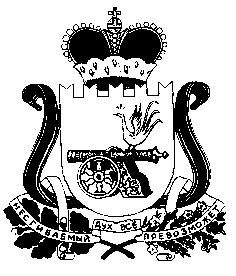 